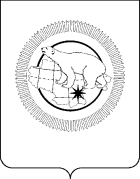 П Р И К А ЗВо исполнение Указа Президента Российской Федерации от 21 декабря 2017 года № 618 «Об основных направлениях государственной политики по развитию конкуренции» и распоряжения Губернатора Чукотского автономного округа от 18 февраля 2019 года № 73-рг «О мерах, направленных на создание и организацию системы внутреннего обеспечения соответствия требованиям антимонопольного законодательства деятельности органов исполнительной власти Чукотского автономного округа», руководствуясь методическими рекомендациями по созданию и организации федеральными органами исполнительной власти системы внутреннего обеспечения соответствия требованиям антимонопольного законодательства, утвержденными распоряжением Правительства Российской Федерации от 18 октября 2018 года № 2258-р,ПРИКАЗЫВАЮ:1. Утвердить Положение о системе внутреннего обеспечения соответствия требованиям антимонопольного законодательства в Департаменте социальной политики Чукотского автономного округа согласно приложению к настоящему Приказу.2. Отделу административно-организационной и правовой работы Департамента социальной политики Чукотского автономного округа обеспечить ознакомление сотрудников Департамента социальной политики Чукотского автономного округа с настоящим приказом.3. Контроль за исполнением настоящего приказа оставляю за собой.Приложение     к Приказу Департамента социальной политики  Чукотского автономного округа                                                                                       от «__» февраля 2019 года № ___ Положение о системе внутреннего обеспечения соответствия требованиям антимонопольного законодательства в Департаменте социальной политики Чукотского автономного округаI. Общие положения1. Настоящее Положение о системе внутреннего обеспечения соответствия требованиям антимонопольного законодательства в Департаменте социальной политики Чукотского автономного округа (антимонопольный комплаенс) (далее - Положение) разработано в целях обеспечения соответствия деятельности Департамента социальной политики Чукотского автономного округа требованиям антимонопольного законодательства и профилактики нарушений требований антимонопольного законодательства в деятельности Департамента социальной политики Чукотского автономного округа (далее - Департамент).2. Термины и понятия, используемые в настоящем Положении, применяются в том же значении, что и в методических рекомендациях по созданию и организации федеральными органами исполнительной власти системы внутреннего обеспечения соответствия требованиям антимонопольного законодательства, утвержденных распоряжением Правительства Российской Федерации от 18 октября 2018 года № 2258-р (далее - Методические рекомендации).II. Организация антимонопольного комплаенса3. Общий контроль организации антимонопольного комплаенса и обеспечения его функционирования в Департаменте осуществляется начальником Департамента, который:а) утверждает изменения в настоящее Положение, а также принимает внутренние документы, регламентирующие реализацию антимонопольного комплаенса;б) применяет предусмотренные законодательством Российской Федерации меры ответственности за нарушение сотрудниками Департамента правил антимонопольного комплаенса;в) рассматривает материалы, отчеты и результаты периодических оценок эффективности функционирования антимонопольного комплаенса и принимает меры, направленные на устранение выявленных недостатков;г) осуществляет контроль за устранением выявленных недостатков антимонопольного комплаенса;д) утверждает карту рисков нарушений антимонопольного законодательства Департамента;е) утверждает ключевые показатели эффективности антимонопольного комплаенса;ж) утверждает план мероприятий («дорожную карту») по снижению рисков нарушений антимонопольного законодательства Департамента;з) подписывает доклад об антимонопольном комплаенсе, утверждаемый коллегиальным органом, осуществляющим оценку эффективности функционирования антимонопольного комплаенса.4. Функции уполномоченного подразделения, связанные с организацией и функционированием антимонопольного комплаенса, осуществляются структурными подразделением Департамента: отделом административно-организационной и правовой работы.5. К компетенции отдела административно-организационной и правовой работы Департамента относятся следующие функции уполномоченного подразделения:а) выявление и оценка рисков нарушений антимонопольного законодательства, учет обстоятельств, связанных с рисками нарушения антимонопольного законодательства, определение вероятности возникновения рисков нарушений антимонопольного законодательства;б) выявление конфликта интересов в деятельности служащих и структурных подразделений Департамента, разработка предложений по их исключению;в) консультирование сотрудников Департамента по вопросам, связанным с соблюдением антимонопольного законодательства и антимонопольным комплаенсом;г) инициирование проверок, связанных с нарушениями, выявленными в ходе контроля соответствия деятельности сотрудников требованиям антимонопольного законодательства, и участие в них в порядке, установленном действующим законодательством;д) проведение проверок, связанных с нарушениями, выявленными в ходе контроля соответствия деятельности сотрудников Департамента требованиям антимонопольного законодательства, в порядке, установленном действующим законодательством;е) организация взаимодействия с другими структурными подразделениями Департамента по вопросам, связанным с антимонопольным комплаенсом;ж) информирование начальника Департамента о внутренних документах, которые могут повлечь нарушение антимонопольного законодательства;з) подготовка проекта доклада об антимонопольном комплаенсе;и) взаимодействие с антимонопольным органом и содействие ему в части, касающейся вопросов, связанных с проводимыми проверками;к) подготовка карты рисков нарушений антимонопольного законодательства Департамента;л) подготовка плана мероприятий («дорожной карты») по снижению рисков нарушений антимонопольного законодательства Департамента;м) ознакомление гражданина Российской Федерации с настоящим Положением при поступлении на работу в Департамент.н) подготовка изменений в настоящее Положение, а также подготовка внутриведомственных документов Департамента в целях реализации антимонопольного комплаенса;о) информирование начальника Департамента о внутренних документах, которые могут повлечь нарушение антимонопольного законодательства;п) определение и внесение на утверждение начальнику Департамента ключевых показателей эффективности антимонопольного комплаенса.7. К функциям Коллегиального органа относятся:а) рассмотрение и оценка мероприятий Департамента в части, касающейся функционирования антимонопольного комплаенса;б) рассмотрение и утверждение доклада об антимонопольном комплаенсе.III. Выявление и оценка рисков нарушения Департаментом антимонопольного законодательства 8. В целях выявления и оценки рисков нарушения антимонопольного законодательства проводится:а) анализ деятельности Департамента на предмет нарушений антимонопольного законодательства за предыдущие 3 года;б) анализ нормативных правовых актов Департамента;в) анализ проектов нормативных правовых актов Департамента на предмет выявления нарушений антимонопольного законодательства;г) определение уровня рисков нарушений антимонопольного законодательства;д) оценка эффективности разработанных и реализуемых мероприятий Департамента в части, касающейся функционирования антимонопольного комплаенса. По результатам проведения мероприятий, указанных в подпунктах «а» и «б» настоящего пункта, административно-организационной и правовой работы готовит аналитическую справку, которая подлежит представлению начальнику Департамента не позднее 1 декабря отчетного года.9. При проведении мероприятий, предусмотренных подпунктом «а» пункта 8 Положения, административно-организационной и правовой работы осуществляет:- сбор сведений о наличии нарушений антимонопольного законодательства в структурных подразделениях Департамента;- составление перечня нарушений антимонопольного законодательства (при их выявлении) с кратким изложением сути нарушения по сферам деятельности, возможных последствий нарушения антимонопольного законодательства и мер по устранению выявленных нарушений.10. При проведении мероприятий, предусмотренных подпунктом «б» пункта 8 Положения за период с 1 июля предыдущего года по 1 июля текущего года, административно-организационной и правовой работы осуществляет:- подготовку исчерпывающего перечня нормативных правовых актов Департамента (далее - перечень актов) с приложением к перечню актов текстов таких актов, за исключением актов, содержащих сведения, относящиеся к охраняемой законом тайне, и его размещение на официальном сайте Чукотского автономного округа в информационно-телекоммуникационной сети «Интернет» (далее - сеть «Интернет»);- размещение на официальном сайте Чукотского автономного округа в сети «Интернет» уведомления о начале сбора замечаний и предложений организаций и граждан по перечню актов (в срок не позднее 15 июля отчетного года) относительно их соответствия антимонопольному законодательству;- сбор замечаний и предложений организаций и граждан по перечню актов (в срок не позднее 15 августа отчетного года);- анализ представленных замечаний и предложений организаций и граждан по перечню актов (в срок не позднее 1 ноября отчетного года).11. При проведении мероприятий, предусмотренных подпунктом «в» пункта 8 Положения на постоянной основе:- размещение проекта нормативного правового акта, в том числе с описанием его влияния на конкуренцию, на официальном сайте Чукотского автономного округа в сети «Интернет» (размещение на официальном сайте regulation.gov.ru в сети «Интернет» приравнивается к такому размещению) осуществляется Отделом, являющимся разработчиком соответствующего нормативного правового акта (далее - разработчик), с уведомлением об этом отдела правового обеспечения и гражданской службы;- оценка поступивших замечаний и предложений организаций и граждан по проекту нормативного правового акта на предмет его соответствия антимонопольному законодательству, а также подготовка и направление разработчику заключения о соответствии (несоответствии) такого проекта антимонопольному законодательству осуществляются отделом правового обеспечения и гражданской службы;- представление начальнику Департамента проекта нормативного правового акта Департамента осуществляется разработчиком с приложением заключения отдела правового обеспечения и гражданской службы о соответствии (несоответствии) такого проекта антимонопольному законодательству.12. При проведении мероприятий, предусмотренных подпунктом «г» пункта 8 Положения, отдел правового обеспечения и гражданской службы осуществляет:- описание рисков нарушения антимонопольного законодательства с определением причин и условий их возникновения;- присвоение каждому риску нарушения антимонопольного законодательства соответствующего уровня в соответствии с Методическими рекомендациями.Выявленные риски отражаются отделом административно-организационной и правовой работы в карте рисков нарушений антимонопольного законодательства Департамента, которая утверждается начальником Департамента и размещается на официальном сайте Чукотского автономного округа в сети «Интернет» в срок не позднее 20 декабря отчетного года.13. Информация о проведении мероприятий, предусмотренных настоящим разделом, включается в доклад об антимонопольном комплаенсе.IV. План мероприятий («дорожная карта») по снижению рисков нарушений антимонопольного законодательства14. В целях снижения рисков нарушений антимонопольного законодательства отделом административно-организационной и правовой работы ежегодно разрабатывается план мероприятий («дорожная карта») по снижению рисков нарушений антимонопольного законодательства. План мероприятий («дорожная карта») по снижению рисков нарушений антимонопольного законодательства Департамента подлежит пересмотру в случае внесения изменений в карту рисков нарушений антимонопольного законодательства Департамента.15. План мероприятий («дорожная карта») по снижению рисков нарушений антимонопольного законодательства Департамента должен содержать в разрезе каждого риска (согласно карте рисков нарушений антимонопольного законодательства Департамента) конкретные мероприятия, необходимые для устранения выявленных рисков.В плане мероприятий («дорожной карте») по снижению рисков нарушений антимонопольного законодательства Департамента в обязательном порядке должны быть указаны:общие меры по минимизации и устранению рисков (согласно карте рисков нарушений антимонопольного законодательства Департамента);описание конкретных действий (мероприятий), направленных на минимизацию и устранение рисков нарушений антимонопольного законодательства;ответственное лицо (с указанием должности и структурного подразделения);срок исполнения мероприятия.При необходимости в плане мероприятий («дорожной карте») по снижению рисков нарушений антимонопольного законодательства Департамента могут быть указаны дополнительные сведения.16. План мероприятий («дорожная карта») по снижению рисков нарушений антимонопольного законодательства Департамента утверждается начальником Департамента в срок не позднее 31 декабря года, предшествующему году, на который планируются мероприятия. 17. Отдел административно-организационной и правовой работы на постоянной основе осуществляет мониторинг исполнения плана мероприятий («дорожной карты») по снижению рисков нарушений антимонопольного законодательства Департамента.18. Информация об исполнении плана мероприятий («дорожной карты») по снижению рисков нарушений антимонопольного законодательства Департамента подлежит включению в доклад об антимонопольном комплаенсе.V. Ключевые показатели эффективности антимонопольного комплаенса19. Ключевые показатели эффективности антимонопольного комплаенса устанавливаются для отдела административно-организационной и правовой работы, Финансово-экономического управления, Управления социальной поддержки населения, Управления занятости, так и для Департамента в целом.20. Ключевые показатели эффективности антимонопольного комплаенса разрабатываются отделом административно-организационной и правовой работы и утверждаются начальником Департамента ежегодно в срок не позднее 1 мая отчетного года.21. Ключевые показатели эффективности антимонопольного комплаенса представляют собой количественные характеристики работы (работоспособности) системы управления рисками нарушений антимонопольного законодательства. Также количественные значения (параметры) могут быть выражены как в абсолютных значениях (единицы, штуки), так и в относительных значениях (проценты, коэффициенты).22. Отдел административно-организационной и правовой работы ежегодно проводит оценку достижения ключевых показателей эффективности антимонопольного комплаенса. Информация о достижении ключевых показателей эффективности антимонопольного комплаенса включается в доклад об антимонопольном комплаенсе.VI. Оценка эффективности антимонопольного комплаенса23. Оценка эффективности организации и функционирования в Департаменте антимонопольного комплаенса осуществляется Коллегиальным органом по результатам рассмотрения доклада об антимонопольном комплаенсе.По итогам оценки готовится Заключение, которое подлежит представлению начальнику Департамента не позднее 1 мая года, следующего за отчетным.24. При оценке эффективности организации и функционирования антимонопольного комплаенса Коллегиальный орган использует материалы, содержащиеся в докладе об антимонопольном комплаенсе, а также:а) карту рисков нарушения антимонопольного законодательства Департамента, утвержденную начальником Департамента на отчетный период;б) ключевые показатели эффективности антимонопольного комплаенса, утвержденные начальником Департамента на отчетный период;в) план мероприятий («дорожную карту») по снижению рисков нарушения антимонопольного законодательства Департамента, утвержденную начальником Департамента на отчетный период.VII. Доклад об антимонопольном комплаенсе25. Проект доклада об антимонопольном комплаенсе представляется отделом административно-организационной и правовой работы на подпись начальнику Департамента не позднее 15 февраля года, следующего за отчетным.26. Проект доклада об антимонопольном комплаенсе подписывается начальником Департамента в срок не позднее 1 марта года, следующего за отчетным.27. Отдел административно-организационной и правовой работы обеспечивает представление подписанного начальником Департамента доклада об антимонопольном комплаенсе в Коллегиальный орган в течение недели с момента его подписания.28. Коллегиальный орган утверждает доклад об антимонопольном комплаенсе в срок не позднее 1 апреля года, следующего за отчетным.29. Доклад об антимонопольном комплаенсе должен содержать:а) информацию о результатах проведенной оценки рисков нарушения антимонопольного законодательства;б) информацию об исполнении мероприятий по снижению рисков нарушений антимонопольного законодательства;в) информацию о достижении ключевых показателей эффективности антимонопольного комплаенса.30. Доклад об антимонопольном комплаенсе, утвержденный Коллегиальным органом, размещается на официальном сайте Чукотского автономного округа в сети «Интернет» в течение месяца с момента его утверждения.ДЕПАРТАМЕНТ  СОЦИАЛЬНОЙ  ПОЛИТИКИ  ЧУКОТСКОГО  АВТОНОМНОГО  ОКРУГАот 27.02.2019№325г. АнадырьО системе внутреннего обеспечения соответствия требованиям антимонопольного законодательства в Департаменте социальной политики Чукотского автономного округаПодписано электронной подписью